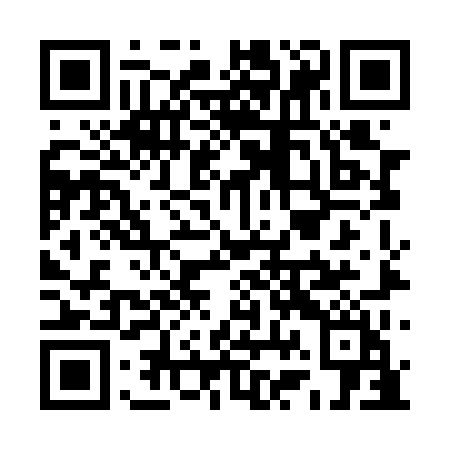 Prayer times for La Grande-Trois, Quebec, CanadaMon 1 Jul 2024 - Wed 31 Jul 2024High Latitude Method: Angle Based RulePrayer Calculation Method: Islamic Society of North AmericaAsar Calculation Method: HanafiPrayer times provided by https://www.salahtimes.comDateDayFajrSunriseDhuhrAsrMaghribIsha1Mon2:534:391:086:499:3711:222Tue2:544:391:086:499:3711:223Wed2:544:401:086:499:3611:224Thu2:554:411:086:499:3611:225Fri2:554:421:096:499:3511:226Sat2:564:431:096:489:3411:217Sun2:564:441:096:489:3411:218Mon2:574:451:096:489:3311:219Tue2:584:461:096:479:3211:2010Wed2:584:471:096:479:3111:2011Thu2:594:491:106:469:3011:2012Fri3:004:501:106:469:2911:1913Sat3:004:511:106:469:2811:1914Sun3:014:521:106:459:2711:1815Mon3:024:541:106:449:2611:1816Tue3:024:551:106:449:2511:1717Wed3:034:561:106:439:2311:1718Thu3:044:581:106:439:2211:1619Fri3:054:591:106:429:2111:1520Sat3:055:011:106:419:1911:1521Sun3:065:021:106:409:1811:1422Mon3:075:041:106:409:1611:1323Tue3:085:051:106:399:1511:1324Wed3:085:071:106:389:1311:1225Thu3:095:081:106:379:1211:1126Fri3:105:101:106:369:1011:1027Sat3:115:111:106:359:0911:0928Sun3:125:131:106:349:0711:0829Mon3:125:151:106:339:0511:0830Tue3:135:161:106:329:0311:0731Wed3:145:181:106:319:0211:06